……………………… MESLEKİ VE TEKNİK ANADOLU LİSESİ 2015-2016 EĞİTİM-ÖĞRETİM YILI ELEKTRİK ELEKTRONİK TEKNOLOJİSİ ALANI 12. SINIF DC MOTOR SARIM TEKNİKLERİ DERSİ MODÜLLÜ YILLIK DERS PLANIBu plan 2551 Sayılı Tebliğler Dergisindeki Ünitelendirilmiş Yıllık Plan Örneğine göre hazırlanmıştır. Konular, MEGEP- DC MOTOR SARIM TEKNİKLERİ DERSİ MODÜLLERİNE ne  göre hazırlanmıştır.               2104 VE 2488 S.T.D.den Atatürkçülük konuları plana eklenmiştir                                                                                                                                                            							                                          																		      UYGUNDURZÜMRE ÖĞRETMENLERİ														                                                                                  ……./……./2015………..…………………………………………………………………………………………………..													     Okul Müdürü																						AyHf.St.HEDEF VE DAVRANIŞLARMODÜL-ÜNİTE-KONULARÖĞRENME- ÖĞRETME YÖNTEM VETEKNİKLERİKULLANILAN EĞİTİM TEKNOLOJİLERİ, ARAÇ VE GEREÇLERDEĞERLENDİRME  (Hedef ve Davranışlara Ulaşma düzeyi)EKİM28 EYLÜL2 EKİM4Doğru akım motorlaının bağlantısını ve ayar tekniklerini hatasız uygulayabilirMODÜL I: DOĞRU AKIM MOTORLARIA. Doğru akım motorları  1. DA makinelerinin yapısı       2. Parçalarının görevleri    3. DA motorunun çalışması      4. DA motorlarda uyartım 5. DA motorların sargı yapıları ve özellikleri
    a. Şönt motor    b. Seri motor    c. Kompunt motorAnlatım,soru-cevapGösteri, uygulamaModül Kitapları ve Yardımcı KaynaklarAtatürk’ün Milli Eğitime verdiği önemEKİM5 – 9EKİM4Doğru akım motorlaının bağlantısını ve ayar tekniklerini hatasız uygulayabilir6. DA motorlarında devir sayısının ayarlanması  7. DA motorlarında devir yönü değişimi
B. DA motor Uygulamaları
    1. DA motorun şönt bağlantısı
 a. Şönt motor bağlantısı           b. Devir sayısı ayarı  c. Devir yönü değişimiAnlatım,soru-cevapGösteri, uygulamaModül Kitapları ve Yardımcı KaynaklarEKİM12 – 16EKİM4Doğru akım motorlaının bağlantısını ve ayar tekniklerini hatasız uygulayabilir    2. DA motorun seri bağlantısı   a. Seri motor bağlantısı  b. Devir sayısı ayarı   c. Devir yönü değişimiAnlatım,soru-cevapGösteri, uygulamaModül Kitapları ve Yardımcı KaynaklarAtatürk’ün Cumhuriyetçilik ilkesiEKİM19 – 23EKİM4Doğru akım motorlaının bağlantısını ve ayar tekniklerini hatasız uygulayabilir3. DA motorun kompunt bağlantısı  a. Kompunt motor bağlantısı   b.Devir sayısı ayarı   c.Devir yönü değişimiAnlatım,soru-cevapGösteri, uygulamaModül Kitapları ve Yardımcı KaynaklarEKİM-26 - 30EKİM4Her türlü elektrikli motorun mekanik kısımlarının bakımını yapabilir.MODÜL II: ELEKTRİK MAKİNELERİNDE MEKANİK PARÇA DEĞİŞTİRMEA. Motor Temizliği  1. Soğutmanın önemi,  2. Motor soğutma yöntemleri
a. Motor standartları hakkında bilgilerb. Motorların duran ve dönen kısımlarına soğutma kanalları açılarak soğutulması  c. Motorların soğutucu fan ile soğutulması Anlatım,soru-cevapGösteri, uygulamaModül Kitapları ve Yardımcı KaynaklarCumhuriyet Bayramı ve Cumhuriyetin önemiKASIM2 – 6KASIM4Her türlü elektrikli motorun mekanik kısımlarının bakımını yapabilir3. Toz alma yöntemleri  a. Komprasör ile b. Fırça ile toz alma 
4. Yağ ve pas çıkarma yöntemleriAnlatım,soru-cevapGösteri, uygulamaModül Kitapları ve Yardımcı KaynaklarKASIM9 – 13KASIM4Her türlü elektrikli motorun mekanik kısımlarının bakımını yapabilir 5. Temizlik yapılırken gerekli iş güvenliği 
6. Kimyasal temizlik maddeleri  a. Çeşitleri,   b. İlgili güvenlik tedbirleriAnlatım,soru-cevapGösteri, uygulamaModül Kitapları ve Yardımcı Kaynaklar10 Kasım Atatürk’ü Anma ve Atatürk’ün kişiliğiKASIM16 – 20KASIM4Her türlü elektrikli motorun mekanik kısımlarının bakımını yapabilir B. Klemens  1. Motor  klemensleri   2. Motor klemens bağlantıları
a. Üç fazlı asenkron motor bağlantıları   b. Yıldız bağlama  c. Üçgen bağlama   d. Bir fazlı motor  e. Doğru akım motorları Anlatım,soru-cevapGösteri, uygulamaModül Kitapları ve Yardımcı Kaynaklar1.YAZILISINAVIKASIM23 – 27KASIM4Her türlü elektrikli motorun mekanik kısımlarının bakımını yapabilir. 3. Devir yönü değişimi  a. Üç fazlı asenkron motor  b. Bir fazlı asenkron motor   c. D.A. motorları
4. Katologtan uygun klemensi bulma      5. Klemens değiştirme yöntemiAnlatım,soru-cevapGösteri, uygulamaModül Kitapları ve Yardımcı Kaynaklar24 Kasım Öğretmenler günü ve önemiARALIK30 KASIM4 ARALIK4Her türlü elektrikli motorun mekanik kısımlarının bakımını yapabilir C. Soğutucu Pervane    1. Pervanenin yapıldığı malzeme     2. Pervane çeşitleri
3. Sekman çeşitleri ve sökme yöntemleri   4. Katologtan uygun pervane bulma
5. Pervane değiştirme yöntemiAnlatım,soru-cevapGösteri, uygulamaModül Kitapları ve Yardımcı KaynaklarAtatürk’ün Laiklik ilkesiARALIK7 – 11ARALIK4Kollektörlü motorun elektriki bakımını yapabilirMODÜL III: ENDÜKTÖR ONARIMIA. Endüktör  1. Kutup bağlantıları çeşitleri  a.Seri sargılar  b.paralel sargılarAnlatım,soru-cevapGösteri, uygulamaModül Kitapları ve Yardımcı KaynaklarARALIK14 – 18ARALIK4Kollektörlü motorun elektriki bakımını yapabilir2. Kutup bağlantı şekilleri  a. Seri bağlama  b. Paralel bağlama  c. Seri – Paralel bağlama 
    i. Eklemeli kompunt       ii.Çıkarmalı kompuntAnlatım,soru-cevapGösteri, uygulamaModül Kitapları ve Yardımcı KaynaklarAtatürk’ün İnkılapçılık ilkesiARALIK21 – 25ARALIK4Kollektörlü motorun elektriki bakımını yapabilir3. Endüktörü sökme yöntemi  a. Kutup bağlantılarını kaydetmek  b. Kutup bağlantı vidalarını sökmek        c. Kutup ölçülerini kaydetmek   d. Kutup bandajını sökmek                                                                    Anlatım,soru-cevapGösteri, uygulamaModül Kitapları ve Yardımcı KaynaklarARALIK28 – 31ARALIK4Kollektörlü motorun elektriki bakımını yapabilire. Bobin sarım yönünü kartekse kaydetmek                                                                                           f. Sarımı tek tek sökmek ve sipir sayılarını kartekse kaydetmek    g. Tel çapını kaydetmekAnlatım,soru-cevapGösteri, uygulamaModül Kitapları ve Yardımcı KaynaklarAtatürk’ün Devletçilik ilkesiOCAK4 – 8OCAK4Kollektörlü motorun elektriki bakımını yapabilirB. Endüktör Sarımı     1. Kalıp hazırlama yöntemleri      2. Sarım teknikleri
3. Yalıtım Anlatım,soru-cevapGösteri, uygulamaModül Kitapları ve Yardımcı Kaynaklar2.YAZILISINAVIOCAK11 – 15OCAK4Kollektörlü motorun elektriki bakımını yapabilirteknikleri     4. Bandajlama tekniği      5. Bobin yönü (sarım yönü)
6. Kutuplaşma kontrol yöntemi     7. Vernikleme yöntemiAnlatım,soru-cevapGösteri, uygulamaModül Kitapları ve Yardımcı KaynaklarTELAFİSINAVIOCAK18 – 22OCAK4Kollektörlü motorun basit paralel endüvi sarımını yapabiirMODÜL IV: BASİT PARALEL ENDÜVİ SARIMINI YAPMAKEndüvi   1. Sarım şemasında kullanılan semboller , tanımlar ve formüller
2. Basit paralel sarım tipinin çizimi   a. Sağa açılımlı sarım     b. Sola açılımlı sarım 
3. Endüvi sökme teknikleri    a. Sargıların sökülmesi sırasında alınacak değerler.
4. Sipir sayısının önemi
Anlatım,soru-cevapGösteri, uygulamaModül Kitapları ve Yardımcı KaynaklarAyHf.St.HEDEF VE DAVRANIŞLARMODÜL-ÜNİTE-KONULARÖĞRENME- ÖĞRETME YÖNTEM VETEKNİKLERİKULLANILAN EĞİTİM TEKNOLOJİLERİ, ARAÇ VE GEREÇLERDEĞERLENDİRME  (Hedef ve Davranışlara Ulaşma düzeyi)ŞUBAT8 – 12ŞUBAT4Kollektörlü motorun basit paralel endüvi sarımını yapabirB. Endüvinin Temizliği  1. Endüvi temizleme yöntemleri 
  a. Oyuk Presbantlarının Çıkartılması Ve Oyukların TemizlenmesiAnlatım,soru-cevapGösteri, uygulamaModül Kitapları ve Yardımcı KaynaklarAtatürk’ün Milliyetçilik ilkesiŞUBAT15 – 19ŞUBAT4Kollektörlü motorun basit paralel endüvi sarımını yapabiirb. Kollektörün Temizlenmesi Ve KontrolüAnlatım,soru-cevapGösteri, uygulamaModül Kitapları ve Yardımcı KaynaklarŞUBAT22 – 26ŞUBAT4Kollektörlü motorun basit paralel endüvi sarımını yapabiir2. Yalıtımın önemi   3. Endüvi yalıtım teknikleri endüvi mili yalıtım yöntemi
a.Endüvi milinin yalıtılması     b. Endüvi oyuklarının yalıtılması 
4.Presbant hazırlama yöntemleri  5. Presbant yerleştirme yöntemleri 6.Kavela hazırlama yöntemi  7.Kolektör dilimleri arası kontrol yöntemi   8.Dilimler ile gövde arası kaçak kontrol yöntemiAnlatım,soru-cevapGösteri, uygulamaModül Kitapları ve Yardımcı KaynaklarAtatürk’ün Halkçılık ilkesiMART29 ŞUBAT4 MART4Kollektörlü motorun basit paralel endüvi sarımını yapabiirC. Endüvi sarımı  1. Sarım sırasında gerekli iş güvenliği bilgileri
2. Basit paralel endüvi sarım tekniği    a. Oyuk kamalarının hazırlanması ve oyuklara takılması
3. Sargıların sarım tipine göre oyuklara yerleşme özellikleri
a. Klasik tip  endüvi sarımı   b. V tipi  endüvi sarımı Anlatım,soru-cevapGösteri, uygulamaModül Kitapları ve Yardımcı KaynaklarMART7 – 11MART4Kollektörlü motorun basit paralel endüvi sarımını yapabiirc.H tipi endüvi sarımı      i.“2” Kutuplu Endüvi İçin “H”Tipi Endüvi Sarımı
   ii.“4” Kutuplu Endüvi İçin “H” Tipi Endüvi Sarımı     d. Mekik tip endüvi sarımı 
 4.   Endüvi bobinlerinin yalıtılması   5. Endüvi Sarımı Uygulamaları
 6.   Bobin Uçlarının Kollektör Dilimlerine Yerleştirilmesi   7.   Bobin Uçlarını Kazıma YöntemiAnlatım,soru-cevapGösteri, uygulamaModül Kitapları ve Yardımcı Kaynaklar12 MART İSTİKLAL MARŞININ KABULÜMART14 – 18MART4Kollektörlü motorun basit paralel endüvi sarımını yapabiir8.   Sarım Sonunda Yapılacak Kontroller      a. Kollektör Dilimlerinin Kontrol Edilmesi
  b. Kollektör Dilimleri İle Endüvi Mili Arasında Gövde Kaçak kontrolü
  c. Bobinler Arası Kısa Devre KontrolüAnlatım,soru-cevapGösteri, uygulamaModül Kitapları ve Yardımcı Kaynaklar18 Mart Çanakkale Zaferi ve önemiMART21 – 25MART4Kollektörlü motorun basit paralel endüvi sarımını yapabiir9. Bobin Uçlarının Kollektör  Dilimlerine Lehimlenmesi   10. Sargı Bandajının Yapılması
11.  Endüvi Bobinlerinin VerniklenmesiAnlatım,soru-cevapGösteri, uygulamaModül Kitapları ve Yardımcı KaynaklarAtatürk’ün Çocuk SevgisiMART28 MART1 NİSAN4Kollektörlü motorun endüvi sarımını yapabilirMODÜL V: ÇOKLU PARALEL ENDÜVİ SARIMINI YAPMAKA. Endüvi
1. Sarım şemasında kullanılan   a. Semboller   b. tanım ve formüller 
 İ.  Oyuk adımı    ii.   Fırça Adımı     iii.   Paralel kol sayısı Anlatım,soru-cevapGösteri, uygulamaModül Kitapları ve Yardımcı KaynaklarNİSAN4 – 8NİSAN4Kollektörlü motorun endüvi sarımını yapabiliriv.  Kolektör adımı  v. Çokluk katsayısı  vi .Oyuktaki bobin kenarı sayısı      vii.   Bobin      viii  .Fırça ekseniAnlatım,soru-cevapGösteri, uygulamaModül Kitapları ve Yardımcı KaynaklarNİSAN11 – 15NİSAN4Kollektörlü motorun endüvi sarımını yapabilir2. Çoklu paralel sarım tipinin çizim özellikleri
3. Çoklu paralel sarımın çizimiAnlatım,soru-cevapGösteri, uygulamaModül Kitapları ve Yardımcı Kaynaklar1.YAZILISINAVINİSAN18 – 22NİSAN4Kollektörlü motorun endüvi sarımını yapabilir    B. Endüvi sarımı
1. Çoklu paralel sarım şemasını okuma
2. Sargıların sarım tipine göre oyuklara yerleşme özellikleri
a. Klasik tip                           b. V tipiAnlatım,soru-cevapGösteri, uygulamaModül Kitapları ve Yardımcı Kaynaklar23 Nisan Ulusal Egemenlik ve Çocuk BayramıNİSAN25 – 29NİSAN4Kollektörlü motorun endüvi sarımını yapabilirc. H tipi      d. Yıldız tip         e. Sepet (Çift yıldız) tipAnlatım,soru-cevapGösteri, uygulamaModül Kitapları ve Yardımcı KaynaklarMAYIS2 – 6MAYIS4Kollektörlü motorun endüvi sarımını yapabilirf. Mekik tip     3. Bobinlerin sarım sonu işlemleri Anlatım,soru-cevapGösteri, uygulamaModül Kitapları ve Yardımcı Kaynaklar1 MAYIS EMEK VE DAYANIŞMA GÜNÜMAYIS9 – 13MAYIS4Bir fazlı kolektörlü motorun sarımını yapabilirMODÜL VI: KOLEKTÖRLÜ BİR FAZLI MOTOR SARIMINI YAPMAKA. Kolektörlü Bir Fazlı Motorun Sökülmesi    1. Kolektörlü Bir Fazlı Motorlar  a. Üniversal       i. Yapısı    ii. Çalışma prensibi
b. Repülsiyon    i. Yapısı   ii. Çalışma prensibiAnlatım,soru-cevapGösteri, uygulamaModül Kitapları ve Yardımcı KaynaklarMAYIS16 – 20MAYIS4Bir fazlı kolektörlü motorun sarımını yapabilir2. Sarım şemasında kullanılan  a. semboller   b. tanımlar c. formüller
3. Kolektörlü bir fazlı motorun çizim özellikleri a. üniversal  b. repülsiyon Anlatım,soru-cevapGösteri, uygulamaModül Kitapları ve Yardımcı Kaynaklar19Mayıs Gençlik ve Spor BayramıMAYIS23 – 27MAYIS4Bir fazlı kolektörlü motorun sarımını yapabilir4. Kolektörlü bir fazlı motorun şemasının çizimi   a. üniversal   b. repülsiyon 
5. Motor sökme teknikleri   a. üniversal   b. repülsiyon Anlatım,soru-cevapGösteri, uygulamaModül Kitapları ve Yardımcı KaynaklarHAZİRAN30 MAYIS3 HAZİRAN4Bir fazlı kolektörlü motorun sarımını yapabilirB. Motorun Sarıma Hazırlanması   1. Motor temizleme yöntemleri    2. Yalıtımın önemi
3. Motor yalıtım teknikleri    4. Kolektör dilimleri arası kontrol yöntemi
5. Dilimler ile gövde arası kaçak kontrol yöntemiAnlatım,soru-cevapGösteri, uygulamaModül Kitapları ve Yardımcı Kaynaklar2.YAZILISINAVIHAZİRAN6 – 10HAZİRAN4Bir fazlı kolektörlü motorun sarımını yapabilirC. Kolektörlü Bir Fazlı Motor Sarımı 1. Bir fazlı motorun endüvi sarım tekniği   2. Bir fazlı motorun kutup sarım tekniği     3. Bir fazlı motorun sarım şemasını okumaAnlatım,soru-cevapGösteri, uygulamaModül Kitapları ve Yardımcı KaynaklarTELAFİSINAVIHAZİRAN13 – 17HAZİRAN4Bir fazlı kolektörlü motorun sarımını yapabilir4. Sarıma form verme yöntemi    5. Oyukları kapatma yöntemi6. Sarım sonrası yapılması gereken kontroller   7. Balans ayarının yapılması
8. Kolektörlü bir fazlı motorun montajıAnlatım,soru-cevapGösteri, uygulamaModül Kitapları ve Yardımcı Kaynaklar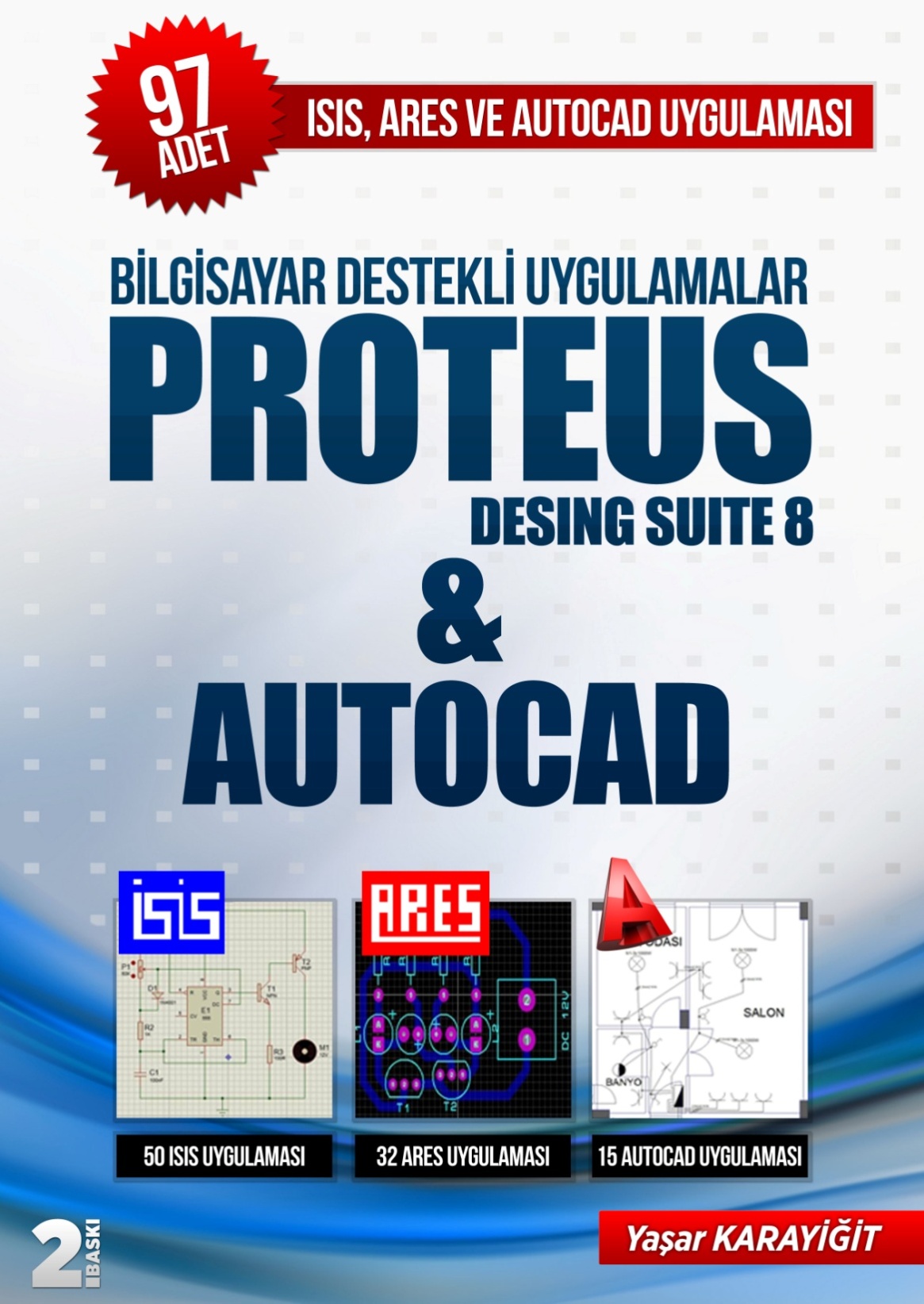 KİTAP A4 KAĞIDI BOYUTUNDA VE 256 SAYFADIR. KİTAP TEMRİN DEFTERİ DÜZENİNDE HAZIRLANMIŞTIR. HER UYGULAMA DA İŞLEM BASAMAKLARI VE ÖĞRENCİ NOT ÇİZELGESİ BULUNMAKTADIR. 2015-2016 EĞİTİM YILI İÇİN TOPLU ALIMLARDA KİTAP FİYATI6 (ALTI) TL’DİR.30 ADET VE ÜZERİ ALIMLARDA KARGO ÜCRETSİZDİR.OKULUNUZA ÜCRETSİZ ÖRNEK KİTAP İSTEMEK İÇİN 0 505 796 55 13NOLU TELEFONU ARAYABİLİRSİNİZ.www.isisares.com adresinden örnek temrinleri ve kitap içeriğini indirebilirsiniz.PARAKENDE ALIM İÇİN ;http://www.kitapyurdu.com/kitap/bilgisayar-destekli-uygulamalar-proteus-desing-suite-8--autocad/357421.htmlhttp://www.babil.com/urun/bilgisayar-destekli-uygulamalar-proteus-desing-suite-8-and-autocad-kitabi-yasar-karayigit